Όνομα:…………………….. Ημερομηνία:………………………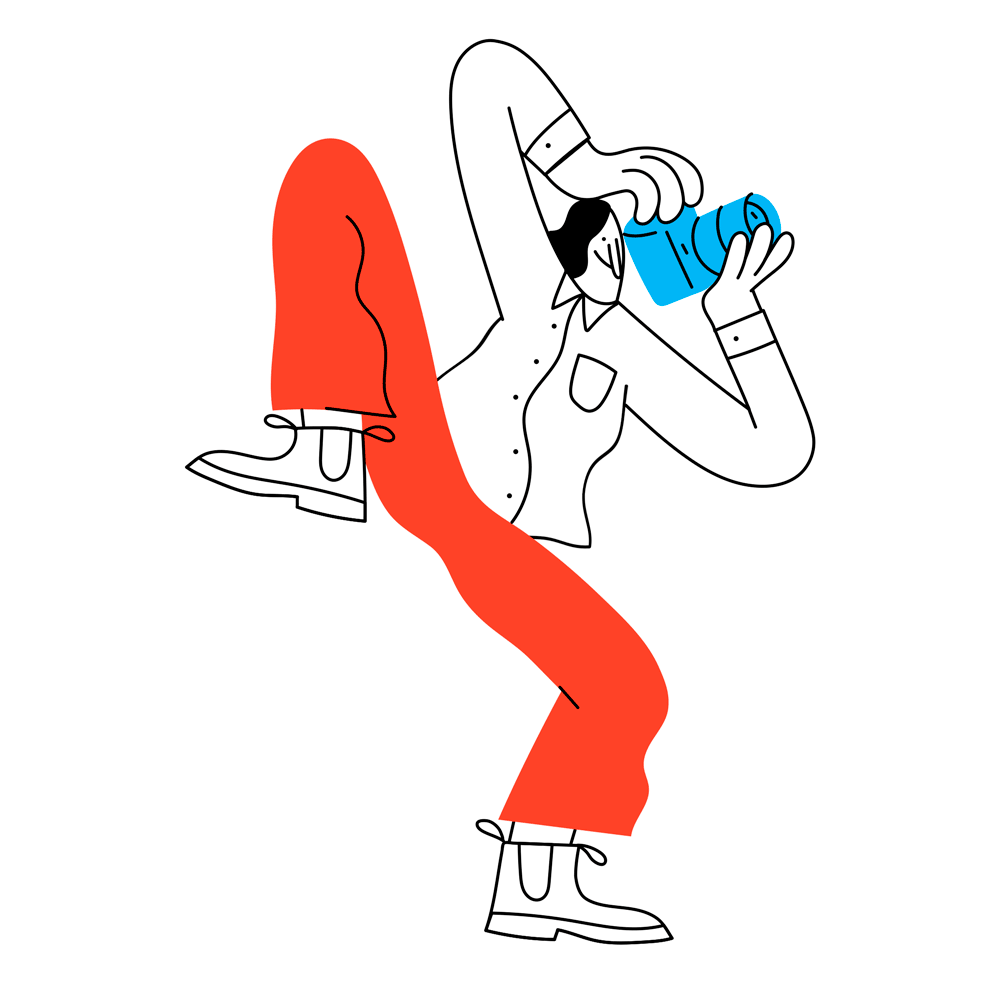 46: Διατυπώνω και λύνω προβλήματα1. Οι παρακάτω πράξεις είναι λανθασμένες. Τις διορθώνω: Τρία ευρώ και 60 λεπτά μας κάνουν 63 λεπτά................................................................................................................................................................... Ο Νίκος έτρεξε μια μέρα 2 χιλιόμετρα και την άλλη μέρα έτρεξε 1.900μέτρα. Συνολικά έτρεξε 1.902 μέτρα................................................................................................................................................................... Δύο ώρες και 35 λεπτά κάνουν 235 λεπτά...................................................................................................................................................................2. Διατυπώνω από ένα ερώτημα σε κάθε πρόβλημα και στη συνέχεια τα λύνω:α) Ένα πεντάπλευρο έχει πλευρές 5,2 μέτρα, 8 μέτρα, 27 δεκατόμετρα, 365εκατοστά και 45,6 δεκατόμετρα. ...............................................................................................................................................................................................................................................................ΛύσηΑπάντηση:………………………………………………………………………………………………………β) Η δασκάλα έβαλε τα 20 κορίτσια και τα 16 αγόρια να καθίσουν σε τρειςσειρές θρανίων. ........................................................................................................................................................................................................................................................................................................ΛύσηΑπάντηση:………………………………………………………………………………………………………